III Latgales jauno vijolnieku konkurss 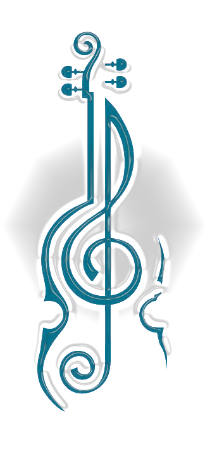 Ludzā, 06.02.2020.Konkursa rezultāti- I grupaIII Latgales jauno vijolnieku konkurss Ludzā, 06.02.2020.Konkursa rezultāti- II grupaIII Latgales jauno vijolnieku konkurss Ludzā, 06.02.2020.Konkursa rezultāti- III grupaNr.p.k.Audzēkņa vārds, uzvārds, klaseSkolaIegūtā vieta1.Anete Dzene 3.klaseBalvu Mūzikas skola2.2.Otto Leišavnieks3.klaseArvīda Žilinska Jēkabpils mūzikas skola3.3.Marija Maslovska2.klaseBalvu Mūzikas skola3.4.Agnese Pauliņa 3.klaseKrāslavas Mūzikas skola1.5.Albina Podoļeca1.klaseLudzas Mūzikas pamatskola2.6.Margarita Romanovska2.klaseArvīda Žilinska Jēkabpils mūzikas skolaAtzinība7.Sofija Paula Timošenko 2.klaseBalvu Mūzikas skola1.Nr.p.k.Audzēkņa vārds, uzvārds, klaseSkolaIegūtā vieta1.Agnese Korņejeva 5.klaseArvīda Žilinska Jēkabpils mūzikas skola1.2.Viktorija Kostigova5.klaseGulbenes Mūzikas skola3.Anna Maksimova4.klaseViļakas Mūzikas un mākslas skola4.Valerija Aļbina Mežecka5.klaseZilupes Mūzikas un mākslas skolaAtzinība5.Daniela Paņkova5.klaseLudzas Mūzikas pamatskola2.6.Elīza Slišāne 5.klaseViļakas Mūzikas un mākslas skola7.Annija Streļča 5.klaseLudzas Mūzikas pamatskola2.Nr.
p.k.Audzēkņa vārds, uzvārds, klaseSkolaIegūtā vieta1.Bernadeta Balode6.klaseGulbenes Mūzikas skola2.Letīcija Grīsle7.klaseBalvu Mūzikas skola3.Agate Gžibovska7.klaseMaltas Mūzikas skola3.4.Jeļizaveta Meļņikova 8.klaseZilupes Mūzikas un mākslas skolaAtzinība5.Ērika Ruhmane8.klaseMaltas Mūzikas skola3.6.Sindija Saide6.klaseBalvu Mūzikas skola7.Antra Toporkova 7.klaseLudzas Mūzikas pamatskolaAtzinība8.Armands Tutiņš 6.klaseBalvu Mūzikas skola9.Elīna Zvejniece9.klaseArvīda Žilinska Jēkabpils mūzikas skola1.